Hessische Lehrkräfteakademie 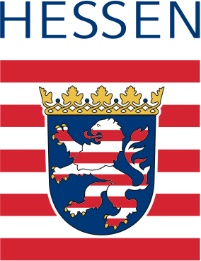 Studienseminar für Grund-, Haupt-, Real- und Förderschulen in Kassel mit Außenstelle in Eschwege	EntschlüsselungstabelleName der LiV: 								Klasse:Schule:									Raum:Mentor/Mentorin:							Schulleitung:SitzplanAbkürzungNameL 1L 2L 3L 4L 5L 6L 7L 8L 9L 10L 11L 12L 13L 14L 15L 16L 17L 18L 19L 20L 21L 22L 23L 24L 25L 26L 27